 О создании межведомственной комиссии по вопросам  признания,  независимо  от  форм собственности,        помещения          жилым помещением,           жилого          помещения непригодным          для        проживания      и многоквартирного     дома    аварийным      и подлежащим    сносу    или   реконструкции, находящихся    на    территории    сельского «Щельяюр».     Руководствуясь пунктом 8 части 1 статьи 14 Жилищного кодекса Российской Федерации и Постановлением Правительства Российской Федерации от 28.01.2006 года № 47 «Об утверждении Положения о признании помещения жилым помещением, жилого помещения непригодным для проживания и многоквартирного дома аварийным и подлежащим сносу или реконструкции», Уставом муниципального образования сельского поселения «Щельяюр»Администрация сельского поселения «Щельяюр»ПОСТАНОВЛЯЕТ:     1. Создать межведомственную комиссию по вопросам признания, независимо от форм собственности, помещения жилым помещением, жилого помещения непригодным для проживания и многоквартирного дома аварийным и подлежащим сносу или реконструкции, находящихся на территории сельского поселения «Щельяюр» и утвердить её состав согласно приложению 1.     2.    Утвердить Положение о межведомственной комиссии по вопросам признания, независимо от форм собственности, помещения жилым помещением, жилого помещения непригодным для проживания и многоквартирного дома аварийным и подлежащим сносу и признании многоквартирного дома аварийным или подлежащим реконструкции, находящихся на территории сельского поселения «Щельяюр» согласно приложению 2.   На основании заявления собственника помещения или заявления гражданина (нанимателя) либо на основании заключения органов государственного надзора (контроля) по вопросам, отнесенным к их компетенции, проводить оценку соответствия помещения и признании жилого помещение пригодным (непригодным) для проживания, а также признавать многоквартирный дом аварийным и подлежащим сносу или реконструкции.     3.    Настоящее постановление вступает в силу со дня его подписания.Глава сельского поселения «Щельяюр»                                   О.В. Хозяинов                                                                                                                                                               Приложение 1к постановлению администрациисельского поселения «Щельяюр»от 17 сентября 2013 года №50СОСТАВМЕЖВЕДОМСТВЕННОЙ КОМИССИИ ПО ВОПРОСАМ ПРИЗНАНИЯ, НЕЗАВИСИМО ОТ ФОРМ СОБСТВЕННОСТИ, ПОМЕЩЕНИЯ ЖИЛЫМ ПОМЕЩЕНИЕМ, ЖИЛОГО ПОМЕЩЕНИЯ НЕПРИГОДНЫМ ДЛЯ ПРОЖИВАНИЯ И МНОГОКВАРТИРНОГО ДОМА АВАРИЙНЫМ И ПОДЛЕЖАЩИМ СНОСУ ИЛИ РЕКОНСТРУКЦИИ, НАХОДЯЩИЕСЯ НА ТЕРРИТОРИИ СЕЛЬСКОГО ПОСЕЛЕНИЯ «ЩЕЛЬЯЮР»Хозяинов О.В. – глава сельского поселения «Щельяюр» (председатель комиссии);Назаренко В.Н. – заместитель руководителя администрации сельского поселения «Щельяюр» (заместитель председателя комиссии);Терентьев Р.Г. – ведущий специалист администрации сельского поселения «Щельяюр» (секретарь комиссии);	Артеева Н.А. – начальник Государственной жилищной инспекции по Ижемскому району (по согласованию);Терентьев В.В. – начальник Ижемского производственного участка  филиала ФГУП «Ростехинвентаризация – Федеральное БТИ» Республики Коми (по согласованию);Кузина Л.А. – начальник территориального отдела Роспотребнадзора в г. Печора (по согласованию);Толкунов В.С. – заведующий сектором строительства администрации муниципального района «Ижемский» (по согласованию);Чупрова Л.Н. – начальник отдела по управлению земельными ресурсами и муниципальным имуществом администрации муниципального района «Ижемский» (по согласованию);Чупрова О.В. – ведущий специалист эксперт ГСН по Ижемскому району (по согласованию).	Левчуков В.Г. – старший инспектор ОНД Ижемского района УНД ГУ МЧС России по Республике Коми (по согласованию).Приложение  2к постановлению администрации сельского поселения «Щельяюр» от 17 сентября 2013 года №50ПОЛОЖЕНИЕО МЕЖВЕДОМСТВЕННОЙ КОМИССИИ ПО ВОПРОСАМ ПРИЗНАНИЯ. НЕЗАВИСИМО ОТ ФОРМ СОБСТВЕННОСТИ, ПОМЕЩЕНИЯ ЖИЛЫМ ПОМЕЩЕНИЕМ, ЖИЛОГО ПОМЕЩЕНИЯ НЕПРИГОДНЫМ ДЛЯ ПРОЖИВАНИЯ И МНОГОКВАРТИРНОГО ДОМА АВАРИЙНЫМ И ПОДЛЕЖАЩИМ СНОСУ ИЛИ РЕКОНСТРУКЦИИ, НАХОДЯЩИХСЯ НА ТЕРРИТОРИИ СЕЛЬСКОГО ПОСЕЛЕНИЯ «ЩЕЛЬЯЮР»1. Общие положения      1.1. Межведомственная комиссия по вопросам признания, независимо от форм собственности, помещения жилым помещением, жилого помещения непригодным для проживания и многоквартирного дома аварийным и подлежащим сносу или реконструкции, находящихся на территории сельского поселения «Щельяюр» образованна в соответствии с требованиями Жилищного кодекса Российской Федерации, Постановлением Правительства Российской Федерации от 28.01.2006 года № 47 «Об утверждении Положения о признании помещения жилым помещением, жилого помещения непригодным для проживания и многоквартирного жилого дома аварийным и подлежащим сносу»  для рассмотрения вопросов, связанных с состояние муниципального жилого фонда и иных форм собственности, в пределах предоставленных им полномочий.     1.2. Комиссия руководствуется в своей работе действующим законодательством Российской Федерации, правовыми и нормативными актами представительных и исполнительных органов Республики Коми,  строительными и санитарными нормами и правилами, нормативами требованиями по эксплуатации жилых  помещений  муниципального жилищного фонда и жилых помещений иных форм собственности, а также настоящим Положением. 2. Основные задачи межведомственной комиссии     2.1.  Рассмотрение вопросов и принятие решений о техническом состоянии жилых помещений муниципального жилого фонда и жилых помещений иных форм собственности на территории сельского поселения «Щельяюр»     2.2.  Определение помещения пригодным (непригодным)  для проживания в связи с физическим износом в процессе эксплуатации здания в целом, или отдельными его частями эксплуатационных  характеристик, приводящего к снижению до недопустимого уровня надежности здания, прочности и устойчивости строительных конструкций и оснований.       2.3.  Принятие решений по вопросам признания жилых помещений муниципального жилого фонда и жилых помещений иных форм собственности пригодными (непригодными) для проживания.    2.4.   Анализ и обобщение материалов по вопросам технического состояния жилых помещений муниципального жилого фонда и жилых помещений иных форм собственности и подготовки соответствующей информации.   2.5.    Согласование и утверждение принятых решений в администрации сельского поселения «Щельяюр».   2.6.   Подготовка предложений проектов распорядительных документов в пределах полномочий, возложенных на межведомственную комиссию.3. Порядок работы Комиссии    3.1.  Комиссия состоит из председателя, заместителя председателя, секретаря и членов комиссии. Все члены комиссий при принятии решений обладают равными правами.    3.2.  Дата, время и место заседания Комиссии устанавливаются ее председателем после сбора всех материалов, поступивших на рассмотрение в адрес Комиссии и с учетом поступающих заявлений, но не реже одного раза в месяц.   3.3.  Заседание Комиссии считается правомочным, если на нем присутствуют не менее двух третей от общего числа членов Комиссии.   3.4.  Комиссия правомочна рассматривать вопросы, отнесенные к её компетенции, в присутствии двух третей ее членов.   3.5.  Порядок рассмотрения вопросов и принятия решений:   3.5.1.  Представленные заявителями документы рассматриваются на заседаниях Комиссии.   3.5.2.  В необходимых случаях запрашиваются дополнительные сведения. На заседании Комиссии могут приглашаться граждане, должностные лица государственных органов, а также представители заинтересованных организаций, и могут быть заслушаны их устные или рассмотрены письменные пояснения.   3.5.3.  Срок согласования и рассмотрения материалов, представленных в Комиссию, не может превышать 30 дней со дня предоставления необходимых документов.   3.5.4.  Решения Комиссии принимаются простым  большинством голосов присутствующих на заседании членов Комиссии. При равенстве числа голосов голос председательствующего на заседании Комиссии является решающим.   3.5.5.  По окончанию работы Комиссии составляется в 3 экземплярах заключении о признании помещения пригодным (непригодным) для постоянного проживания по форме утвержденной Постановлением Правительства РФ от 28.01.2006 года №47 «Об утверждении Положения о признании помещения жилым помещением, жилого помещения непригодным для проживания и многоквартирного жилого дома аварийным и подлежащим сносу».    3.5.6.  В течении пяти дней Постановление администрации сельского поселения «Щельяюр»  и заключение Межведомственной Комиссии направляются заинтересованным лицам. В случае признания жилого помещения непригодным для проживания вследствие наличия вредного воздействия факторов среды обитания, представляющих особую опасность для жизни и здоровья человека, либо представляющих угрозу разрушения здания по причине его аварийного состояния Постановление направляется заявителю не позднее рабочего дня, следующего за днем оформления Постановления.   3.5.7.  Решение Комиссии может быть обжаловано в порядке, предусмотренном законодательством Российской Федерации.            «Щельяюр» сикт овмöдчöминса администрация Администрациясельского поселения«Щельяюр»ШУÖМШУÖМШУÖМШУÖМПОСТАНОВЛЕНИЕ ПОСТАНОВЛЕНИЕ ПОСТАНОВЛЕНИЕ ПОСТАНОВЛЕНИЕ Республика Коми п.Щельяюрот 17 сентября 2013 года Республика Коми п.Щельяюрот 17 сентября 2013 года    № 50       № 50    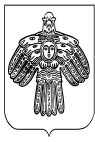 